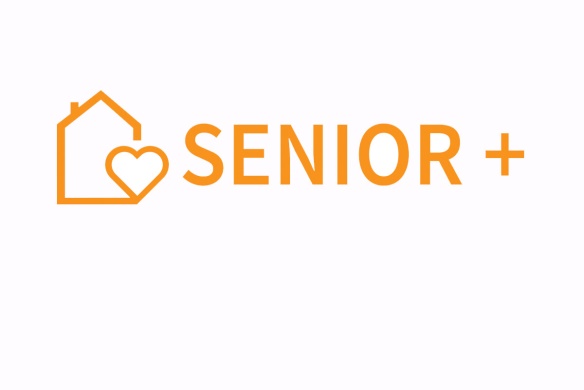 KLAUZULA INFORMACYJNA
w przedmiocie przetwarzania danych osobowych dotycząca rekrutacji w Gminnym Ośrodku Pomocy Społecznej w Starym LubotyniuW związku z tym, że od 25 maja 2018 r. na terenie całej Unii Europejskiej obowiązują przepisy Rozporządzenia Parlamentu Europejskiego i Rady (UE) 2016/679 z dnia 27 kwietnia 2016 w sprawie ochrony osób fizycznych w związku z przetwarzaniem danych osobowych i w sprawie swobodnego przepływu takich danych (”RODO”), pragniemy przekazać Państwu informacje dotyczące przetwarzania przez Gminny Ośrodek Pomocy Społecznej w Starym Lubotyniu danych osobowych, a także o przysługujących Państwu w związku  z tym uprawnieniach:Dane Administratora Danych Osobowych:Administratorem Pani / Pana danych osobowych jest  Gminny Ośrodek Pomocy Społecznej w Starym Lubotyniu, reprezentowany przez Kierownika Ośrodka.Kontakt z Inspektorem Ochrony Danych Osobowych  możliwy jest pod adresem  
e-mail gops@lubotyn.plCel oraz podstawa oraz zakres przetwarzania danych osobowych:Pani / Pana dane osobowe przetwarzane będą w związku z udziałem w procesie rekrutacji 
w celu przeprowadzenia rekrutacji na określone stanowisko pracy, na podstawie obowiązujących przepisów prawa, w tym w szczególności Kodeksu pracy (art. 6 ust. 1 lit. c RODO) oraz na podstawie zgody wyrażonej w zakresie dobrowolnie podanych przez Panią / Pana danych osobowych w związku z uczestnictwem w rekrutacji (art. 6 ust. 1 lit. a RODO).W dalszym zakresie Pani / Pana dane osobowe przetwarzane będą w celu  zatrudniania i przyznawania świadczeń socjalnych – na podstawie art. 6 ust. 1 lit. c ogólnego rozporządzenia o ochronie danych osobowych z dnia 27 kwietnia 2016 Kodeksu Pracy z dnia 26 czerwca 1974; ustawy o świadczeniach pieniężnych z ubezpieczenia społecznego w razie choroby i macierzyństwa, ustawy o ubezpieczeniu społecznym z tytułu wypadków przy pracy i chorób zawodowych.Tym samym Administrator będzie przetwarzał dane osobowe określone w art. 22 (1) § 1 Kodeksu Pracy na podstawie art. 6 ust. 1 lit c) RODO w związku z art. 22 (1) § 1 Kodeksu Pracy. Administrator może także przetwarzać dane niewymienione w art. 22 (1) § 1 Kodeksu Pracy lecz jedynie na podstawie wyrażonej przez Panią / Pana zgody, tj. na postawie art. 6 ust.1 lit a) RODO.Jeśli wyraża Pani / Pan zgodę na przetwarzanie danych osobowych w celu przeprowadzenia procedury rekrutacji na wskazane stanowisko, to proszę również o zawarcie w swojej aplikacji CV stosownej zgody.Jeśli wyraża Pani/ Pan również zgodę na przetwarzanie danych osobowych po zakończeniu procesu rekrutacyjnego na potrzeby przyszłych rekrutacji także, proszę o dostarczenie drugiej zgody.Zakres przetwarzanych danych osobowych obejmuje Pani / Pana dane w zakresie określonym przepisami prawa, tj. art. 22 ¹ § 1 ustawy kodeks pracy czyli: imię (imiona) i nazwisko, datę urodzenia, wykształcenie, przebieg dotychczasowego zatrudnienia oraz dane kontaktowe i inne udzielone przez Panią/Pana na podstawie zgody w dokumentach aplikacyjnych. Okres przechowywania danych osobowych:Pani / Pana dane osobowe pozyskane w związku przeprowadzeniem procesu rekrutacji będą przechowywane przez okres do 1 roku od zakończenia w/w procesu lub do czasu wycofania przez Panią / Pana zgody w tym zakresie. Po upływie tego okresu dane osobowe zostaną usunięte.Za zgodą kandydatów w okresie 1 roku od zakończenia procesu rekrutacyjnego dane osobowe będą przetwarzane w kolejnych rekrutacjach prowadzonych przez Administratora Danych Osobowych.Przysługujące prawa:Posiada Pani / Pan prawo dostępu do treści swoich danych oraz prawo ich sprostowania, usunięcia, ograniczenia przetwarzania, prawo do przenoszenia danych, prawo wniesienia sprzeciwu, co do danych osobowych, których podanie jest dobrowolne. Prawo do cofnięcia zgody na ich przetwarzanie w dowolnym momencie bez wpływu na zgodność z prawem przetwarzania, którego dokonano na podstawie zgody wyrażonej przed jej cofnięciem.Oświadczenie o cofnięciu zgody na przetwarzanie danych osobowych wymaga jego złożenia w formie pisemnej lub elektronicznej na adres: gops@lubotyn.plMa również Pani / Pan prawo wniesienia skargi do Prezesa Urzędu Ochrony Danych Osobowych, gdy uzna Pani / Pan, iż przetwarzanie danych osobowych Pani / Pana dotyczących narusza przepisy RODO.Odbiorcy danych osobowych:Odbiorcami danych osobowych będą wyłącznie podmioty uprawnione do uzyskania danych osobowych na podstawie przepisów prawa, jak również osoby upoważnione przez Administratora do przetwarzania danych w ramach wykonywania swoich obowiązków służbowych i te podmioty, którym Administrator zleca wykonanie czynności, z którymi wiąże się konieczność przetwarzania danych (podmioty przetwarzające).Tym samym, odbiorcą Pani / Pana danych osobowych mogą być np. podmioty świadczące usługi prawne oraz usługi księgowe- na rzecz Administratora Danych Osobowych w zakresie przez Administratora upoważnionych.Administrator Danych Osobowych nie ma zamiaru przekazywania danych osobowych do państwa trzeciego lub organizacji międzynarodowej.Informacja o wymogu/ dobrowolności podania danych osobowychPodanie przez Państwa danych osobowych jest niezbędne do zawarcia i wykonania umowy, bez nich nie byłoby możliwe zawarcie i wykonanie umowy z Administratorem Danych Osobowych. Konsekwencją niepodania danych osobowych będzie brak możliwości przeprowadzenia postępowania rekrutacyjnego.Podanie ww. danych osobowych jest zatem dobrowolne, jednak ich niepodanie może uniemożliwić zaproszenie Kandydata do dalszego procesu rekrutacji lub może mieć wpływ na wynik weryfikacji Kandydata pod względem spełniania warunków formalnych na rekrutowane stanowisko.Informacja o profilowaniuAdministrator Danych Osobowych nie będzie podejmował wobec Państwa decyzji   
w sposób zautomatyzowany, w tym decyzji zapadłych w wyniku profilowania, wywołujących wobec Państwa skutki prawne lub w podobny sposób istotnie wpływających, o czym mowa  w art. 22 ust. 1 i 4 RODO.…………………………………..,dnia ………………………………
Potwierdzam zapoznanie się z powyższą klauzulą informacyjną…………………………………………..			………………………………………Imię i nazwisko: 							Podpis: 